   		آمار  روزانه شناورهای تخلیه وبارگیری شرکت آریا بنادر ایرانیان	از ساعت  45: 06  تا ساعت 06:45 مورخه 11/10/1401 لغایت  12/10/1401		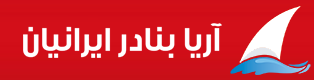                   کارشناس امور بندری آریا بنادرایرانیان                                     امیر صابری کهناسکلهنام شناورنام کشتیرانیتناژ  تخلیهتناژبارگیریتناژبارگیریمحل تخلیهمحل تخلیهنوع تجهیزاتنوع تجهیزاتنوع تجهیزاتمحموله کشتیمحموله کشتیمحموله کشتیمحموله کشتیتاریخ و ساعت پهلوگیریتاریخ و ساعت پهلوگیریتاریخ و ساعت شروع عملیاتتاریخ و ساعت شروع عملیاتتناژ  تخلیه و بارگیــریتناژ  تخلیه و بارگیــریتناژ  تخلیه و بارگیــریتناژ  تخلیه و بارگیــریتناژ  تخلیه و بارگیــریتناژ  تخلیه و بارگیــریمجموع تناژ سه شیفتتناژباقیمانده /اتمام تخلیه یا بارگیری(تن)تناژباقیمانده /اتمام تخلیه یا بارگیری(تن)زمان عملیات(OT)زمان عملیات(OT)زمان عملیات(OT)زمان عملیات(OT)نرم متوسطنرم متوسطنرم متوسطنرم متوسطماندگاری دراسکله(ساعت)ماندگاری دراسکله(ساعت)ماندگاری دراسکله(ساعت)اسکلهنام شناورنام کشتیرانیتناژ  تخلیهتناژبارگیریتناژبارگیریمحل تخلیهمحل تخلیهنوع تجهیزاتنوع تجهیزاتنوع تجهیزاتتخلیهتخلیهبارگیریبارگیریتاریخ و ساعت پهلوگیریتاریخ و ساعت پهلوگیریتاریخ و ساعت شروع عملیاتتاریخ و ساعت شروع عملیاتتناژصبحتناژصبحتناژعصرتناژعصرتناژشبتناژشبمجموع تناژ سه شیفتتناژباقیمانده /اتمام تخلیه یا بارگیری(تن)تناژباقیمانده /اتمام تخلیه یا بارگیری(تن)تخلیهتخلیهبارگیریبارگیریتخلیهتخلیهبارگیریبارگیریماندگاری دراسکله(ساعت)ماندگاری دراسکله(ساعت)ماندگاری دراسکله(ساعت)3وفا-2وفا پیروز کاسپین97415191519محوطهمحوطهمنگان223   منگان223   منگان223   تختهتختهپالتپالت09/10/0109/10/0109/10/0109/10/01ت: *ت: *ت: *ت: *ت: *ت: *ت:* **********************20:1520:15**3333***3وفا-2وفا پیروز کاسپین97415191519محوطهمحوطهمنگان223   منگان223   منگان223   تختهتختهپالتپالت01:1001:1003:1003:10ب:434ب:434ب:126ب:126ب: 101ب: 101ب: 661باقی بارگیری :530باقی بارگیری :530**20:1520:15**3333***5آرباتامیرآروین صدرا171717821782محوطهمحوطهمنگان225منگان225منگان225تختهآهن ورق سرد الکتریکیتختهآهن ورق سرد الکتریکیکیسه کیسه 10/10/0110/10/0110/10/0110/10/01ت:*ت:*ت: *ت: *ت: *ت: *ت: *************************12:4512:45**6969***5آرباتامیرآروین صدرا171717821782محوطهمحوطهمنگان225منگان225منگان225تختهآهن ورق سرد الکتریکیتختهآهن ورق سرد الکتریکیکیسه کیسه 01:4501:4503:0003:00ب: *ب: *ب: 536ب: 536ب: 340ب: 340ب: 876باقی بارگیری: 588باقی بارگیری: 588**12:4512:45**6969***6وی تی اس3امیرآروین صدرا1530**محوطه-انبارمحوطه-انبارریلی4011ریلی4011ریلی4011تخته - چندلاتخته - چندلا**11/10/0111/10/0112/10/0112/10/01ت:*ت:*ت:*ت:*ت: 207ت: 207ت: 207باقی تخلیه: 1323باقی تخلیه: 132305:3005:30**3838*****6وی تی اس3امیرآروین صدرا1530**محوطه-انبارمحوطه-انبارریلی4011ریلی4011ریلی4011تخته - چندلاتخته - چندلا**22:1522:1500:0000:0005:3005:30**3838*****7باکو بریزکالابران نسیم دریا4909**سیلوی آگروتامینسیلوی آگروتامینلیبهر4017مینی لودرلیبهر4017مینی لودرلیبهر4017مینی لودرذرتذرت**09/10/0109/10/0109/10/0109/10/01ت:478ت:478ت:525ت:525ت: 405ت: 405ت: 1408باقی تخلیه: 495باقی تخلیه: 49518:5018:50**7575*****7باکو بریزکالابران نسیم دریا4909**سیلوی آگروتامینسیلوی آگروتامینلیبهر4017مینی لودرلیبهر4017مینی لودرلیبهر4017مینی لودرذرتذرت**02:4502:4508:3008:3018:5018:50**7575*****اسکلهنام شناورنام کشتیرانیتناژ  تخلیهتناژ  تخلیهتناژبارگیری تناژبارگیری محل تخلیهمحل تخلیهنوع تجهیزاتمحموله کشتیمحموله کشتیمحموله کشتیمحموله کشتیتاریخ و ساعت پهلوگیریتاریخ و ساعت پهلوگیریتاریخ و ساعت شروع عملیاتتاریخ و ساعت شروع عملیاتتناژ  تخلیه و بارگیــریتناژ  تخلیه و بارگیــریتناژ  تخلیه و بارگیــریتناژ  تخلیه و بارگیــریتناژ  تخلیه و بارگیــریتناژ  تخلیه و بارگیــریمجموع تناژ سه شیفتمجموع تناژ سه شیفتمجموع تناژ سه شیفتتناژباقیمانده /اتمام تخلیه یا بارگیری(تن)تناژباقیمانده /اتمام تخلیه یا بارگیری(تن)زمان عملیات(OT)زمان عملیات(OT)زمان عملیات(OT)زمان عملیات(OT)نرم متوسطنرم متوسطنرم متوسطنرم متوسطماندگاری در اسکله (ساعت)ماندگاری در اسکله (ساعت)اسکلهنام شناورنام کشتیرانیتناژ  تخلیهتناژ  تخلیهتناژبارگیری تناژبارگیری محل تخلیهمحل تخلیهنوع تجهیزاتتخلیهتخلیهبارگیری بارگیری تاریخ و ساعت پهلوگیریتاریخ و ساعت پهلوگیریتاریخ و ساعت شروع عملیاتتاریخ و ساعت شروع عملیاتتناژصبحتناژصبحتناژعصرتناژعصرتناژشبتناژشبمجموع تناژ سه شیفتمجموع تناژ سه شیفتمجموع تناژ سه شیفتتناژباقیمانده /اتمام تخلیه یا بارگیری(تن)تناژباقیمانده /اتمام تخلیه یا بارگیری(تن)تخلیهتخلیهبارگیریبارگیریتخلیهتخلیهبارگیریبارگیریماندگاری در اسکله (ساعت)ماندگاری در اسکله (ساعت)8پرمیس دریای خزر 24302430**کانتینری-محوطهکانتینری-محوطهایتالریلی4010کانتینر –تخته –پالت کانتینر –تخته –پالت **11/10/0111/10/0111/10/0111/10/01ت:*ت:*ت:*ت:*ت: 264ت: 264ت: 264ت: 264ت: 264باقی تخلیه: 2166باقی تخلیه: 216605:2505:25**4949****8پرمیس دریای خزر 24302430**کانتینری-محوطهکانتینری-محوطهایتالریلی4010کانتینر –تخته –پالت کانتینر –تخته –پالت **20:3020:3023:2023:2005:2505:25**4949****9گاسانفچار گامه بار40494049**سیلوی نویدآورانسیلوی نویدآورانلیبهر 4006مینی لودر ذرتذرت**10/10/0110/10/0110/10/0110/10/01ت:817ت:817ت:683ت:683ت: 507ت: 507ت: 2007ت: 2007ت: 2007باقی تخلیه: 388باقی تخلیه: 38818:4518:45**107107****9گاسانفچار گامه بار40494049**سیلوی نویدآورانسیلوی نویدآورانلیبهر 4006مینی لودر ذرتذرت**10:2510:2515:4515:4518:4518:45**107107****11آندور آریا ترابر نوشهر 27502750**نوید آوران نوید آوران *ذرت ذرت **11/10/0111/10/0111آندور آریا ترابر نوشهر 27502750**نوید آوران نوید آوران *ذرت ذرت **15:5515:5512بوسکو گیلانبنیاد439443944747سیلوی نویدآورانسیلوی نویدآورانگاتوالدذرت - جوذرت - جوسواریسواری06/10/0106/10/0106/10/0106/10/01ت: *ت: *ت: *ت: *ت: *ت: *ت: *ت: *ت: ***********************02:0502:05**121211611612بوسکو گیلانبنیاد439443944747سیلوی نویدآورانسیلوی نویدآورانگاتوالدذرت - جوذرت - جوسواریسواری13:4513:4523:3023:30ب: 24ب: 24ب:*ب:*ب: *ب: *ب: 24ب: 24ب: 24اتمام  بارگیری : 09:50اتمام  بارگیری : 09:50**02:0502:05**1212116116